БІЛОЦЕРКІВСЬКА МІСЬКА РАДА	КИЇВСЬКОЇ ОБЛАСТІ	Р І Ш Е Н Н Я
від 27 травня 2021 року                                                                 № 888-13-VIIIПро внесення змін в рішення міської ради  від 25 лютого 2021 року № 371-10-VIII «Про прийняття земельних ділянокдержавної власності у комунальну власність»Розглянувши подання постійної комісії з питань земельних відносин та земельного кадастру, планування території, будівництва, архітектури, охорони пам’яток, історичного середовища до міського голови від 13 травня 2021 року № 969/02-17, протокол постійної комісії з питань  земельних відносин та земельного кадастру, планування території, будівництва, архітектури, охорони пам’яток, історичного середовища від,  відповідно до ст. 12 Земельного кодексу України, п. 34 ч. 1 ст. 26 Закону України «Про місцеве самоврядування в Україні», міська рада вирішила:1.Внести зміни в рішення міської ради від 25 лютого 2021 року № 371-10-VIII «Про прийняття земельних ділянок державної власності у комунальну власність», а саме у п. 1 слова та цифри: «від 02 лютого 2020 року» замінити на слова та цифри «від 02 лютого 2021 року» та слова та цифри: «від 03 лютого 2020 року» замінити на слова та цифри «від 03 лютого 2021 року», в зв’язку з технічною помилкою.2.Контроль за виконанням цього рішення, покласти на постійну комісію з питань  земельних відносин та земельного кадастру, планування території, будівництва, архітектури, охорони пам’яток, історичного середовища.Міський голова                                                                                            Геннадій ДИКИЙ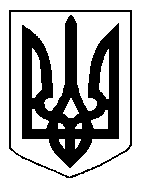 